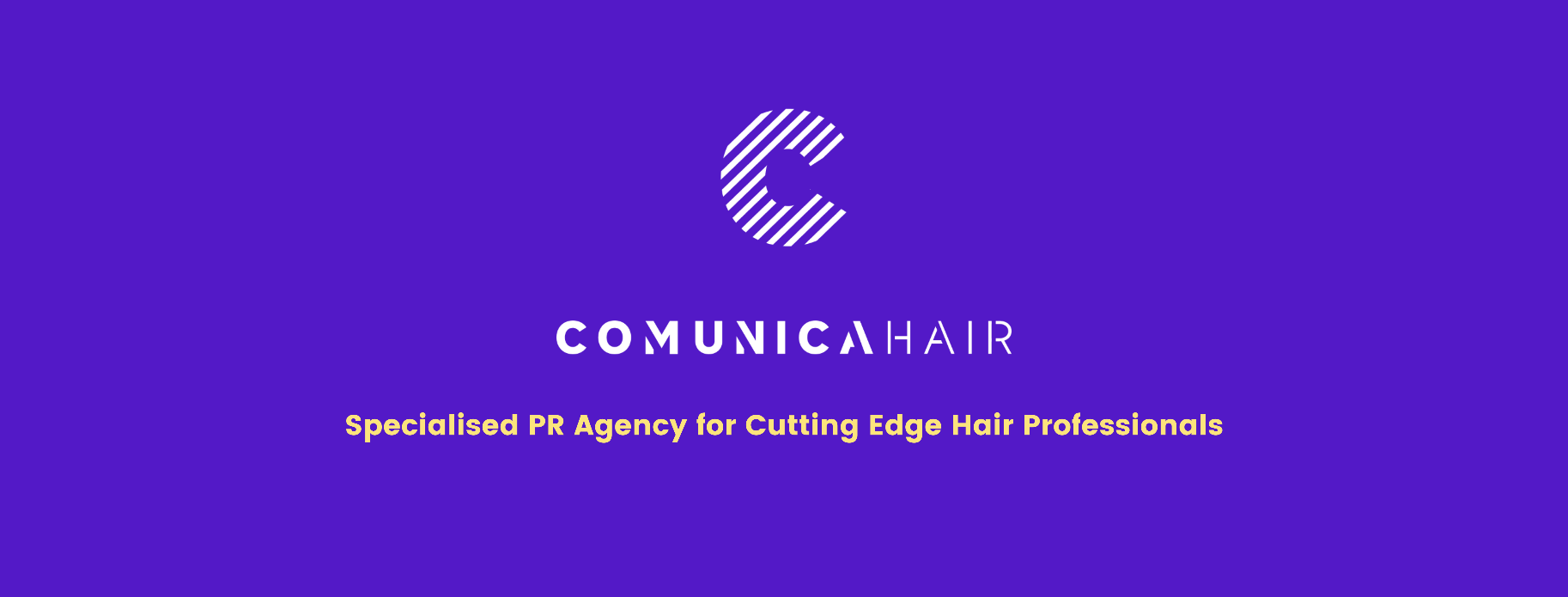 Para más información, por favor contacta con Marta de Paco móvil o         +34 670 780 664 y por email 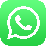 press@comunicahair.comImportante: Estas imágenes solo están disponibles para contenido editorial y redes sociales.Los créditos deben ser incluidos.Se espera la notificación de su publicación.KEITH BRYCE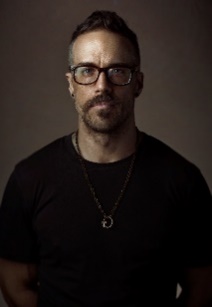 MODERN RENAISSANCE Collection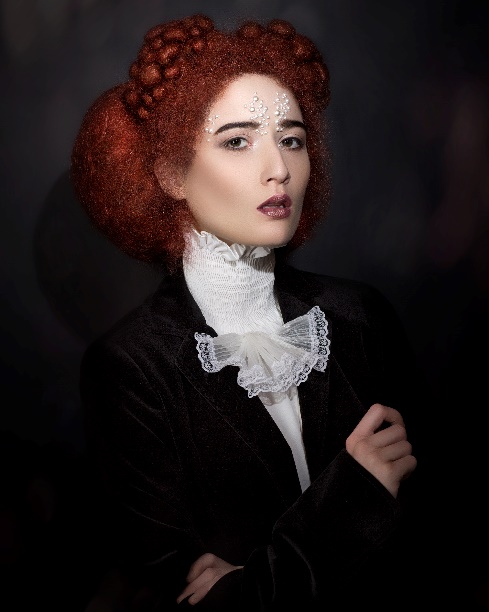 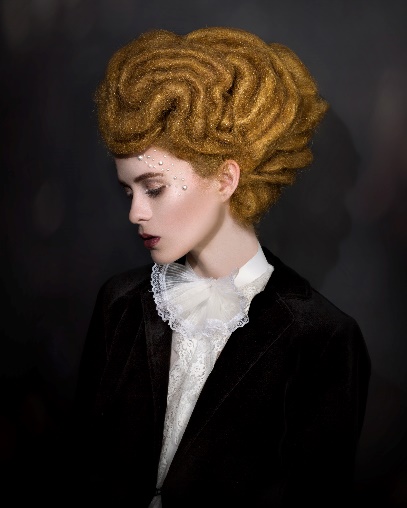 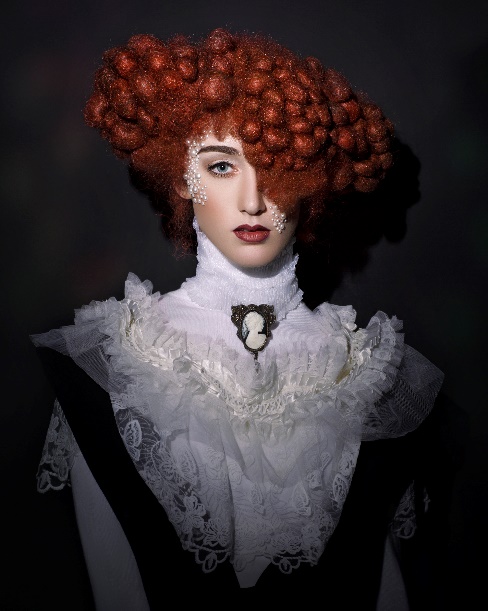 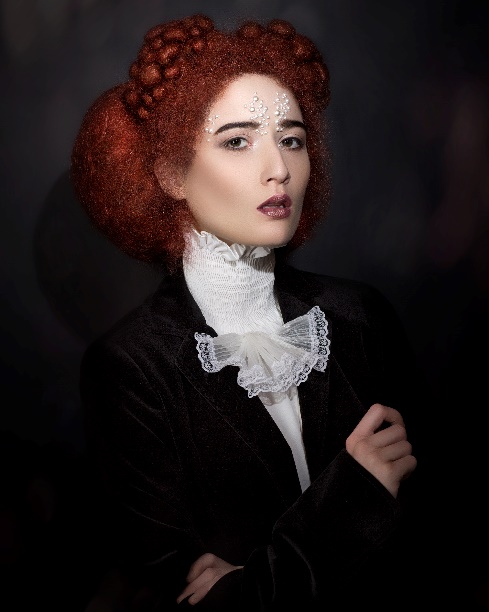 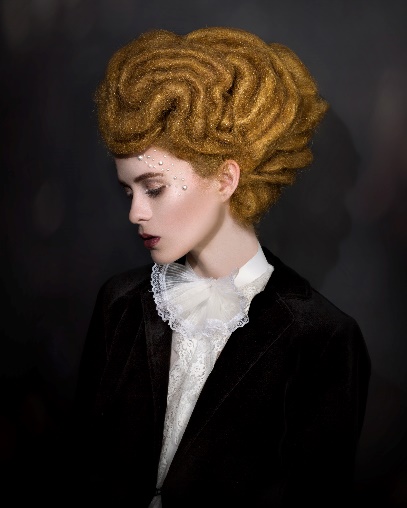 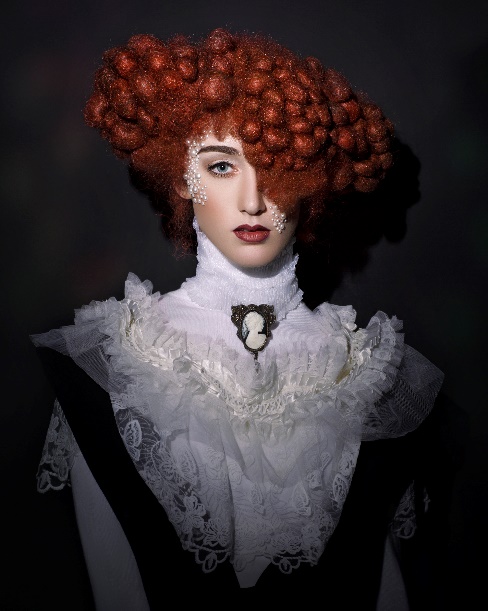 FINALISTA NAHA 2021Categoría STYLING & FINISHINGFINALISTA INTERNATIONAL VISIONARY AWARDS 2021 Categoría VANGUARDIAPeluquería: Keith Bryce @keithbryce_Asistente Peluquería: Marie Fuentes @hairmotherFotografía: Keith Bryce @keithbryce_Retouche: Adam NelsonMaquillaje: Marie Fuentes @hairmotherEstilismo Keith Bryce @keithbryce_Modelos: Mariah Angela Karg - @MariahxangelaTaylor Lorna Murphy - @moonladytayJulia Pruett - @Juliaa.PruettIsabella M Jacinto - @bellamjacintoSage Halstead - @SaleenNigmaProductos: Bio Ionic @ @bioionic_proThe Wet Brush @thewetbrushKEITH BRYCEMODERN RENAISSANCE Collection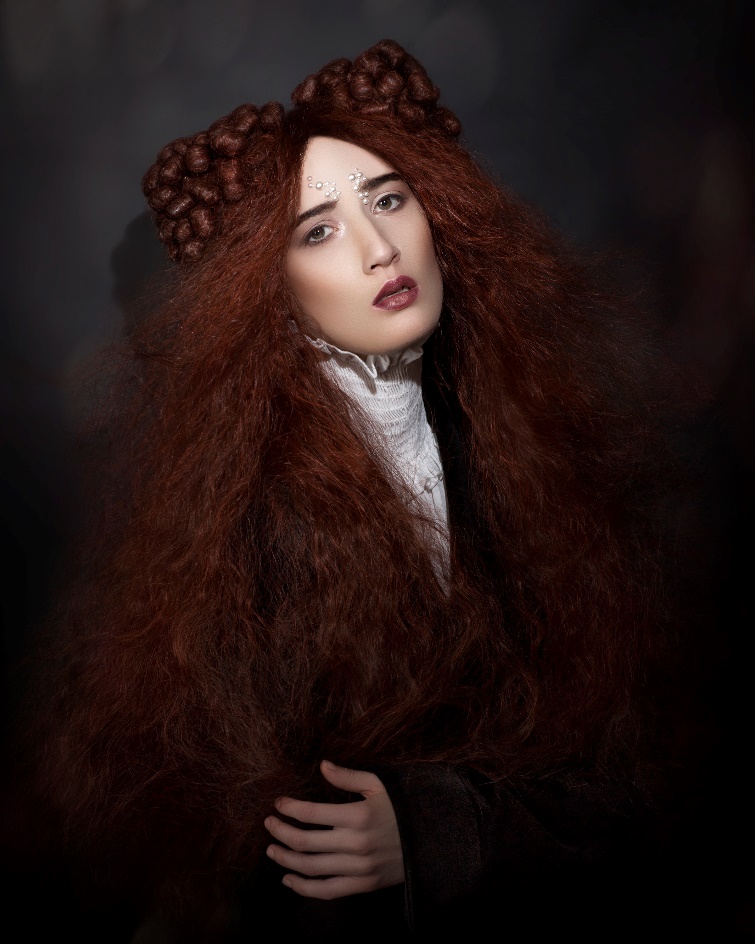 Modern Renaissance by Keith Bryce se inspira en las bellezas clásicas del Renacimiento, su sofisticación y atención al detalle, aportando un toque moderno y fresco a través de texturas y formas interesantes, trabajadas con técnicas de vanguardia, sin renunciar a la esencia y el refinamiento propios de la época. Se apostó por una vertiente masculina de la moda renacentista para complementar y contrastar con el cabello. La propuesta de color entre cobres y oro busca preservar la autenticidad de los tonos y matices procurando que sean atrevidos, estimulantes y llamativos sin perder la naturalidad.Esta colección recuerda a la estética del Renacimiento, pero las texturas y formas son distintas. Usando cobres y oro quería representar colores ricos y auténticos que fueran estimulantes y llamativos sin dejar de ser auténticos.Es un homenaje a los estilistas clásicos bajo el prisma vanguardista que inspira al estilista actual a través de la experimentación creativa con texturas, estructuras, formas y volúmenes. Una llamada a repensar las técnicas clásicas del cabello, el refinamiento de un trabajo pulido e impecable en el detalle, una colección para inspirar, ¿por qué no? a directores de películas de época.